Suggested Poster Design Layout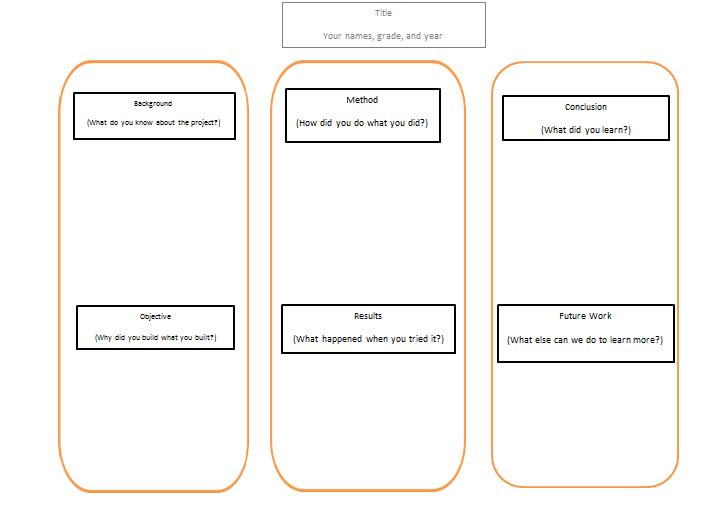 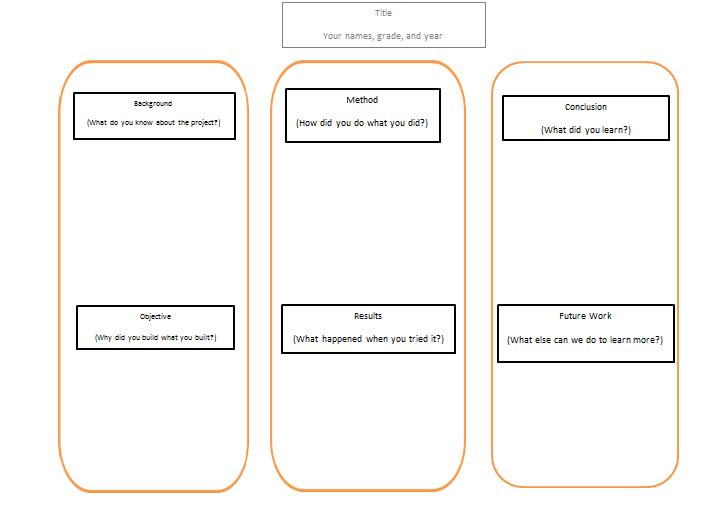 